Anmeldung WILA 2023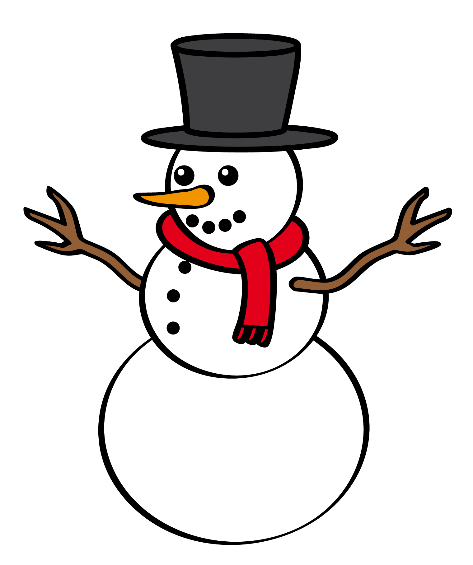 Hallo zusammen,

Bald ist es soweit: Das traditionelle WILA
(Winterweekend) steht vor der Tür. Es findet
vom 03.02.2023 bis 05.02.2023 statt!!!Ein spannendes Abenteuer wartet auf uns!Bitte An-/ Abmeldung bis spätestens 14. Januar an einer Aktivität abgeben, per Mail zurücksenden oder an Spirit schicken:

Sven Jost / SpiritStampfenbrunnenstr. 16
8048 ZürichDetailinfos folgen nach der Anmeldung. (ca. 1-2 Wochen vorher)


An-/ Abmeldung für das WILA 2023

Natürlich bin ich dabei :-) Leider kann ich nicht :-(   Vor- und Nachname: ____________________________________________________Adresse: ______________________________________________________________Geburtstag: ____________________________________________________________AHV-Nummer: __________________________________________________________Telefonnummer: ________________________________________________________Unterschrift der Eltern: ___________________________________________________Versicherung ist Sache des Teilnehmers!!!